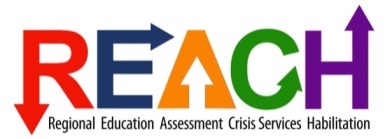 REACH Center Packing ListName: ______________________________________		ID#: ____________     Date: ______________________	Please do not bring all of your personal belongings, as space is limited andyour stay is expected to be brief. It is important however that you have clean, seasonally appropriate clothes, and a few personal items that may make your stay comfortable.The following is a list of mandatory clothes and personal care items*:5-10 days’ worth of clothing: Pajamas, underwear, bras, t-shirts, socks, daytime outfits.Belt, if appropriate2-3 sweat shirts or sweatersSlippers, sneakers, and/or shoes – 1-2 set each Jacket/coat and cap, if necessaryHat, gloves, and scarf, if necessaryToiletry items - shampoo, soap, conditioner, deodorant, lotion, toothbrush, toothpaste, floss, brush or comb, electric razorBathing suit, if appropriatePersonal medical equipmentThe following is a list of optional items (please limit due to small space)• Stuffed animals, photographs, appropriate books and magazines,      stationary, games, musical instrument, etc.PLEASE DO NOT BRING CELL PHONES, FURNISHINGS, EQUIPMENT, PERSONAL STEREOS, TELEVISIONS, OR PERSONAL MUSIC DEVICES (such as an iPod)* It is important that you label all personal belongings with your name!If you need assistance in attaining needed belongings, please speak with your family members, support coordinator/case manager, or placement providers.VA REACH Region IV 4.8.14